هوالأبهی - ای امةاللّه دست تضرّع و ابتهال به درگاه…حضرت عبدالبهاءاصلی فارسی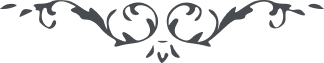 ٢٩٩ هوالأبهی ای امةاللّه دست تضرّع و ابتهال به درگاه ذی الجلال بلند کن و مناجات نما که: ای خدای بيهمتا در ظلّ سدره عنايت پناهم ده و در سايه نخل اميد منزل و مأوايم بخش از ثمره لطيفه رطباً جنيّاً مذاقم را شيرين کن و بر امر عظيمت ثبوت و تمکين احسان فرما**.** عبدالبهاء ع 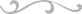 